С начала года Почта России приняла на работу более 500 иркутянПочта России с начала 2022 г. трудоустроила 506 иркутян. Они работают логистами, сортировщиками, почтальонами и водителями.В Иркутской области Почта России даёт возможность трудоустроиться всем категориям граждан, в том числе пенсионерам, маломобильным людям, студентам и другим учащимся. Компания гарантирует стабильную зарплату и закрепление за новыми сотрудниками профессиональных наставников. Преимуществом для соискателей является возможность выбрать место работы рядом с домом или официально устроиться по совместительству. Сейчас для жителей Приангарья открыты вакансии: водитель категории ВС, оператор по работе с клиентами, почтальон, специалист отдела розничных товаров, главный специалист группы капитального строительства, руководитель отдела производственных процессов, ведущий специалист по подписке, главный специалист отдела кадрового администрирования, заместитель начальника Усть-Ордынского почтамта, региональный менеджер в город Иркутск. Почта России помогает в трудоустройстве молодёжи и жителям региона, состоящим на учёте по безработице. Компания сотрудничает с образовательными учреждениями области и центром занятости. «Мы регулярно принимаем участие в ярмарках вакансий, организовываем экскурсии для школьников в почтовые отделения, читаем лекции студентам в иркутском колледже экономики, сервиса и туризма. Подобные мероприятия — это отличная возможность рассказать соискателям о почтовых профессиях, познакомить их со спецификой работы в различных структурных подразделениях нашей организации. Почта — это ведь не только почтальоны, это бухгалтеры, аналитики, юристы и много кто ещё», — прокомментировала руководитель группы подбора персонала, оценки и управления талантами УФПС Иркутской области Елизавета Садовникова.О вакансиях УФПС Иркутской области можно узнать по телефону: 8 (901) 6303930; 8 (901) 6304154; 8 (3952) 28-06-80 доб. 2011, 2013, 2035, или на официальном сайте Почты России в разделе «Вакансии» https://www.pochta.ru/vacancy-list Информационная справка: УФПС Иркутской области включает 16 почтамтов, 733 стационарных отделения, 314 из которых сельские и 13 передвижных, 1 магистральный сортировочный центр и 6 участков курьерской доставки. Компания объединяет более 5 000 сотрудников, в том числе около 1 800 почтальонов и 750 операторов. Доставку почты осуществляют около 300 автомобилей, общая протяжённость почтовых маршрутов филиала составляет 56 390 км. Международную и межрегиональную почту по железной дороге доставляют 39 вагонов.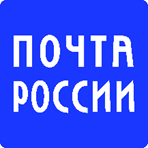 